DAF XF 480 FTG 6х2 Стоимость – 20 000 000Станьте ПЕРВЫМ ВЛАДЕЛЬЦЕМ нового тягача! Растаможен. Произведена оплата утилизационного сбора. Возможна доставка, обсуждается отдельно.Цена с НДС, возможен Лизинг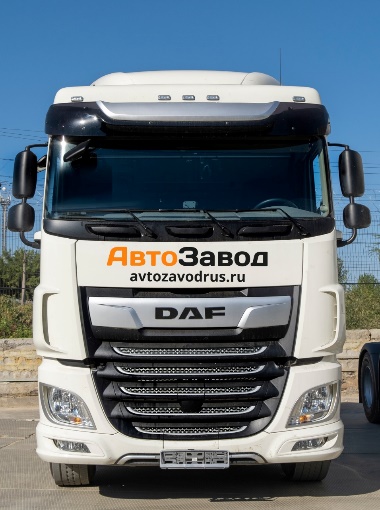 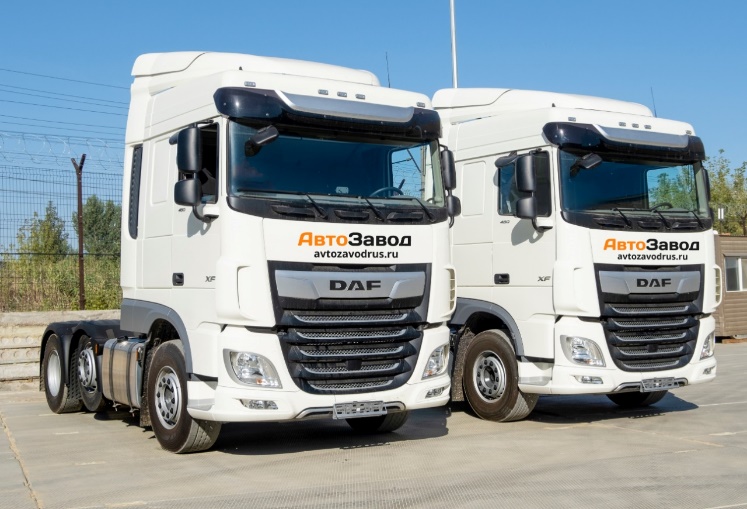 Благодаря мощным двигателям PACCAR, коробкам передач TraXon последнего поколения и оптимизированной системе рулевого управления DAF XF гарантирует максимальную эффективность грузоперевозок. Ультрасовременный внешний вид делает его самым привлекательным грузовиком для дальних перевозок на дороге. А благодаря просторному роскошному салону кабины вождение превращается в сплошное удовольствие. Для достижения максимальной надежности, долговечности и функциональности была полностью пересмотрена конструкция пневматической подвески с электронным управлением (ECAS). Новые функции включают контроль соотношения давления, управление подъемной осью и контроль давления подъемных пневмобаллонов.Также обновленная система предусматривает возможность фиксации "ECAS freeze" и функцию фиксации в нижнем положении ECAS для повышения устойчивости при работе. Тормоз-замедлитель; Рычаг стояночного тормоза с положением проверки; Вентилируемые тормозные диски спереди и сзади. Двухконтурная пневматическая система с электронным управлением (EBS). Двухцилиндровый воздушный компрессор с нагреваемым осушителем и экономичным режимом. Нагрузка на переднюю ось 8,00 т; Задняя: 11,50 + 7,50 т, пневм. подвеска, SR1347. Новая система дополнительной обработки отработавших газов EAS обеспечила снижение снаряжённой массы машины на 100 килограммов и увеличение грузоподъемности. Улучшения коснулись и кабины водителя: новая система управления климатом HVAC, максимально удобный доступ в кабину, возможность настройки переключателей в соответствии с предпочтениями водителя создают ощущение комфорта на протяжении всего рейса. Новинка соответствует экологическим стандартам «Евро-6». В автомобиле имеется холодильник, наличие тахографa VDO. Электрический люк на крыше с сеткой, автономный обогреватель. ЭРА-Глонасс с функцией тревожной кнопки.
Как купить:Вы планируете приобрести автомобиль, звоните или оставляйте заявку на нашем сайте, менеджеры свяжутся с Вами в ближайшее время.Форма расчета: наличный и безналичный расчет, лизинг по доступной % ставке (прозрачность сделки гарантируем)Возможен торг. Индивидуальные условия.
Техническое описание автотранспорта DAF XF 480 FTG 6*2Внешний вид кабины03760 Кабина Space Cab01173 Механическая подвеска кабины01174 Прозр.нар.солнцезащ.козырек зеленого цвета03551 Галогенные фары00205 Фары дальнего света для правостороннего движения09983 Противотуманные фары и фонари07981 Три оранжевые лампы в верхней части кабины06555 Основные зеркала выпуклые01555 Зеркало переднего вида00080 Центральный замок, два ключа, два пульта ДУАэродинамика
04558 Рег. Спойлер крыши для Space Cab04906 Боковые обтекатели, шарнирные с левой стороны04140 Отсутствуют обтекатели шассиЦвета01162 Цвет кабины H3279 Бриллиантовый белый06157 Панель фар и бампер: Бриллиантовый белый00755 Нижн.ступ. Бриллиантовый белый, Ступ.кап+крылья Stone grey07323 Воздухозаборник, ручки, кожухи, зеркал черные06017 Цветной спойлер на крыше: Бриллиантовый белый06066 Цвет боковых обтекателей: Бриллиантовый белый03708 C4P500GRY цвет шасси серыйВнутреннее пространство кабины01846 Левостороннее рулевое управление (LHD)09270 Мягкое рулевое колесо, черный цвет07151 Внутренняя отделка кабины, цвет Dark Sand08660 Внутр. Декоративная отделка кабины Delta Black08880 Обивка дверей:мягкий тканный материал07731 Сидение водителя: Comfort Air 09541 Подлокотник сидения водителя07740 Сидение вт. Водителя: Базовая комплектация02080 Без подлокотника сидение второго водителя03601 Ремни безопасности, черные06539 Холодильник03401 Без подготовки для пневматического пистолета09602 Нижнее спальное место без выдвижного ящика06783 Нижнее спальное место, поролоновый матрац01066 Верхнее спальное место 02592 Отсутствует защитная сетка на спальных местах07850 Шторки, без разделительной шторки01079 Авт. Контроль темп.воздуха и кондиционер09948 Нет стояночного кондиционера02384 Дополнительный обогрев кабины и двигателя, насос остат. Тепла01974 Без рулонной шторки со стороны второго водителя09794 Люк крыше стеклянный, электропривод02850 Питание доп. Оборудования: стандарт07608 Дистанционное управление ECAS с расширенными функциямиУправление связью и движением01789 Цифровой тахограф,VDO 1B02549 Спидометр со шкалой км/ч06925 Настройка ограничений и скорости 85 км/ч; ECO выкл. 90 км/ч01431 Отсутствует калибровка тахометра08305 Акустическая система с двумя громкоговорителями07516 Система экстренного реагирования00880 Антенны: AM/FM, 2-х сотовая, GNSS. Дополнительно: CB08023 Адаптивный круиз-контроль с FCW и AEBS-CM2Надежность и безопасность 09491 Система курсовой устойчивости (VSC)01725 Предупреждение о заднем ходе02975 Базовый иммобилайзер двигателя00371 ADR, классы АТ+FL+Ex2/3*,гл.выкл.упр.кабина Подвеска и оси 02472 Передняя: 8,00т, параболическая, 163N08039 Передняя ось 1, 8000кг, индекс нагрузки шин 15608051 Передняя ось 2, 7500кг индекс нагрузки шин 15400291 Вторая передняя ось 150N03774 Задняя: 11,50+7,50т, пневм. Подвеска SR134403421 Задняя подвеска Stabilink08078 Задняя ось1, 11500кг, индекс нагрузки шин 14504099 Коэффициент нагрузки на ось 11,5/7,508191 Система мониторинга нагрузки на ось02047 Ограничитель нагрузки 11,5т06128 Одно положение высоты движения, стандартная высота02806 Подъемное устройство04094 Подъемное устройство с механическим управлениемКолеса и шины03411 Передняя ось 385/65R22.503815 2 передняя или направляющая ось: 315/70R22.503479 Ведущая ось задняя ось: 315/70R22.5
00614 Отсутствует запасная шина03699 Goodyer08101 Отсутствует система контроля давления в шинах06878 Стальные колесные диски, серебристый03692 Защитные ободья колеса серебристые Трансмиссия

01737 Двигатель МХ-13, 355 кВт/483 л.с. Эблема кабины 48004001 Соответствует Euro 507111 Eco-топливо07102 Автоматическая КП, TraXon, 12-ступенчатая01797 12-ступенчатая, TraXon 12TX2210 DD, 16,69-1,0001993 Регулятор тягового усилия 13,0т02871 Автоматическая КП с ручным упр.- версия Full07100 Стандартные транспортные задачи, версия Full07830 Передаточное число задней оси 2,3803721 Система ASRТормозная система02366 МХ Engine Brake06195 Рычаг стояночного тормоза с положением проверки06127 Ведущая задняя ось с дисковыми тормозами ШАССИ01082 Колесная база 3,95м/задний свес 0,99м00333 Лонжерон 260/7,0мм, без усилия06610 Выхлопная труба горизонтальная, низкая04222 Блок EAS с левой стороны03094 АКБ на заднем свесе, без кронштейна зап. Колеса01046 1-контурная система рулевого управления00952 Сертификат рулевого управления EC08640 Емкость для сжатого воздуха стальные03768 Алюминиевый топливный бак 500 л справа, высота 700 мм07971 Топливный бак справа 07061 Бак для AdBlue(R)90 л на левом подкрылке06490 Передняя противоподкатная защита (FUP)06606 Боковой мостик со ступенькой, стандратный07050 Боковой мостик со ступенькой с левой стороны06330 Задние брызговики06332 Брызговики06306 Две тормозные колодки04649 Отсутствуют кронштейны задних фонарей 07053 Рабочий фонарь светодиодный03322 Задний фонарь с лампамиТягово-сцепное оборудование00332 Отсутствует буксировочное оборудование00894 JOST JSK37C чугун 150+26 мм07430 Опорная плита стандартная03276 Диаметр поворотного шкворня 2 дюйма 03972 Размер КА сидельно-сцепного устройства 820 мм07780 Длинна профиля сидельно-сцепного устройства: стандартная06584 Пневм. Соединение прицепа звездообразного типа00365 Эл. Разьем прицепа 24V/15, кабели: 15 конт. + EBSИсточник электропитания00667 Генератор 80А, аккумуляторы 2х230 А/ч08260 Без контроля зарядки АКБПолная масса автомобиля и полная масса автопоезда04714 Техническая масса GVM max. 27 000 кг. По массе шасси 03673 Силовой агрегат, max. GCM 44 000 кг. Класс 2МаркаDAFСерияXFМодификация480 FTG 6X2Год выпускаДата первичной регистрации   202209.2022Топливный бак (л.)500ДвигательДизельный МХ-13,355кВТ/483л.с.Класс выхлопаЕвро 6 Модель КППTraXon 12-ти ступенчатая 12ТХ2210DDТип КППАвтоматМак. нагрузка на переднюю ось, кг8000Мак. нагрузка на заднюю ось, кг11500+7500Полная масса ТС (кг)26000Полная масса автопоезда (кг)44000Колесная формула6x2Количество осей3